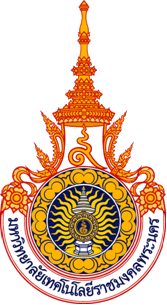 สถาบันวิจัยและพัฒนา มหาวิทยาลัยเทคโนโลยีราชมงคลพระนคร	แบบ  สวพ-ตช/ดแบบรายงานความก้าวหน้า (รอบ.....เดือน)1.	รายละเอียดเกี่ยวกับแผนงานวิจัย / โครงการวิจัย 	ชื่อเรื่อง 	(ภาษาไทย) 	....................................................................................................................................	.....................................................................................................................................	(ภาษาอังกฤษ)....................................................................................................................................		.....................................................................................................................................	ชื่อผู้วิจัย (นาย  นาง  นางสาว  ยศ) ...............................................................................................................	หน่วยงานที่สังกัด ........................................................................................................................................ 	......................................................................................................................................................................	หมายเลขโทรศัพท์ .............................. โทรสาร .............................. e-mail ................................................	ได้รับอนุมัติงบประมาณ ประจำปีงบประมาณ พ.ศ. ........................................	งบประมาณที่ได้รับ ......................................................... บาท ระยะเวลาทำการวิจัย ............................... ปี	เริ่มทำการวิจัยเมื่อ (เดือน  ปี) .............................................. ถึง (เดือน  ปี) ...................................................2.	รายละเอียดเกี่ยวกับผลงานความก้าวหน้าของการวิจัย2.1 วัตถุประสงค์ของแผนงานวิจัย / โครงการวิจัย (โดยสรุป) ......................................................................................................................................................................................................................................................................................................................................................................................................................................................................................................................................................................................................................................................................................................................2.2 แสดงตารางเปรียบเทียบผลการดำเนินงานตามแผนการดำเนินงานวิจัยที่ได้เสนอไว้กับงานวิจัยที่ได้ดำเนินการจริง ในรูปของแผนการดำเนินงานตลอดแผนงานวิจัย / โครงการวิจัย ว่ามีกิจกรรม / ขั้นตอน	ปฏิบัติตามลำดับอย่างไร......................................................................................................................................................................................................................................................................................................................................................................................................................................................................................................................................................................................................................................................................................................................2.3 แสดงรายละเอียดของผลการดำเนินงาน พร้อมสรุปและวิเคราะห์ผลที่ได้ดำเนินการไปแล้ว [ทั้งนี้ ให้แนบบทความ ผลงานความก้าวหน้าทางวิชาการของแผนงานวิจัย / โครงการวิจัย ระหว่างที่ทำการวิจัย
ที่เคยพิมพ์ในวารสารทางวิชาการแล้วหรือบทความที่จะนำไปเผยแพร่ทางสื่อมวลชนได้ (ถ้ามี)…………………………........................................................................................................................................................................................................................................................................................................................................................................................................................................................................................................................................................................................................................................................................................2.4 ระบุรายละเอียดที่ได้แก้ไขปรับปรุงตามข้อเสนอแนะของผู้ประเมิน (ถ้ามี)....................................................................................................................................................................................................................................................................................................................................................................................................................................................................................................................................................................................................................................................................................................................2.5 งบประมาณที่ได้ใช้จ่ายไปแล้วนับตั้งแต่เริ่มทำการวิจัยเป็นเงินทั้งสิ้น ........................................ บาท2.6 งานตามแผนงานวิจัย / โครงการวิจัยที่จะทำต่อไป ................................................................................................................................................................................................................................................................................................................................................................................................................................................................................................................................................................................................................................................................................................................2.7 คำชี้แจงเกี่ยวกับปัญหา/อุปสรรค และวิธีการแก้ไข (ถ้ามี) ................................................................................................................................................................................................................................................................................................................................................................................................................................................................................................................................................................................................................................................................................................................	(ลงชื่อ) ..............................................................	(............................................................)	ผู้อำนวยการแผนงานวิจัย/หัวหน้าโครงการวิจัย	วันที่ ......... เดือน ........................ พ.ศ. ............ผลการประเมินรายงานความก้าวหน้าของแผนงานวิจัย / โครงการวิจัย สรุปความเห็นของการประเมิน		สนับสนุนให้ดำเนินการต่อไป		ไม่สนับสนุนให้ดำเนินการต่อไป ระบุเหตุผล .......................................................................................	......................................................................................................................................................................	......................................................................................................................................................................	......................................................................................................................................................................	 (ลงชื่อ) ..............................................................	(............................................................)	หัวหน้าหน่วยงาน	วันที่ ......... เดือน ........................ พ.ศ. ............หมายเหตุ : แบบฟอร์มนี้ใช้สำหรับข้อเสนอการวิจัยทั้งแผนงานวิจัยและโครงการวิจัย